Администрация МР «Койгородский» постановляет:1. Внести в постановление администрации муниципального района «Койгородский» от 14.05.2019г.  № 13/05 «Об осуществлении закупок товаров, работ, услуг у единственного поставщика (подрядчика, исполнителя) с использованием электронного ресурса «закупки малого объема Республики Коми» на территории муниципального образования  муниципального района «Койгородский»» следующее изменение:1.1. В Положении об осуществлении закупок товаров, работ, услуг у единственного поставщика (подрядчика, исполнителя) с использованием электронного ресурса «закупки малого объема Республики Коми» на территории муниципального образования  муниципального района «Койгородский», утвержденном постановлением (Приложение): в пункте 4.9 слова «а также требований о предоставлении поставщиками обеспечения контракта, обеспечения гарантийных обязательств», исключить.2. Контроль за исполнением настоящего постановления возложить на первого заместителя руководителя администрации МР «Койгородский».3. Настоящее постановление вступает в силу со дня его официального опубликования в информационном вестнике Совета и администрации муниципального района «Койгородский».Руководитель администрации МР «Койгородский»                                                                 Л. Ю. УшаковаАдминистрация муниципального района «Койгородский»Администрация муниципального района «Койгородский»Администрация муниципального района «Койгородский»Администрация муниципального района «Койгородский»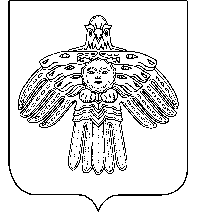          «Койгорт»муниципальнй районсаадминистрация         «Койгорт»муниципальнй районсаадминистрация         «Койгорт»муниципальнй районсаадминистрация         «Койгорт»муниципальнй районсаадминистрацияПОСТАНОВЛЕНИЕШУӦМПОСТАНОВЛЕНИЕШУӦМот10 марта2020 г.                                        №                                         №                                         №                                         № 16/03с. Койгородокс. Койгородокс. Койгородокс. КойгородокО внесении изменений в постановление администрации муниципального района «Койгородский» от 14.05.2019г. № 13/05 «Об осуществлении закупок товаров, работ, услуг у единственного поставщика (подрядчика, исполнителя) с использованием электронного ресурса «закупки малого объема Республики Коми» на территории муниципального образования  муниципального района «Койгородский»